Практическое занятие Работа с базой данных в EXCEL. сводные таблицыСводные таблицы MS Excel - это встроенный в Excel инструмент позволяющий обрабатывать и обрабатывать табличные данные. Уже из названия понятно, что такая таблица сводит воедино все данные из первичного документа, который может быть достаточно емким и содержит большой объем данных.Сводная таблица — это эффективный инструмент для вычисления, сведения и анализа данных, который упрощает поиск сравнений, закономерностей и тенденций.Ход работы:Открыть файл База данных (с которым вы работали на прошлом занятии)Установить курсор в ячейку А1 и применить Вставка – Сводная таблица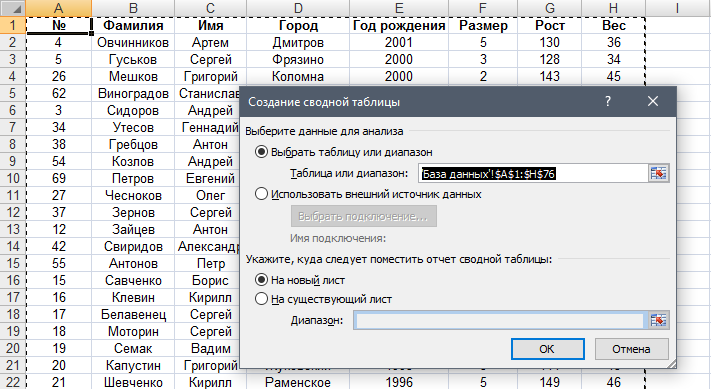 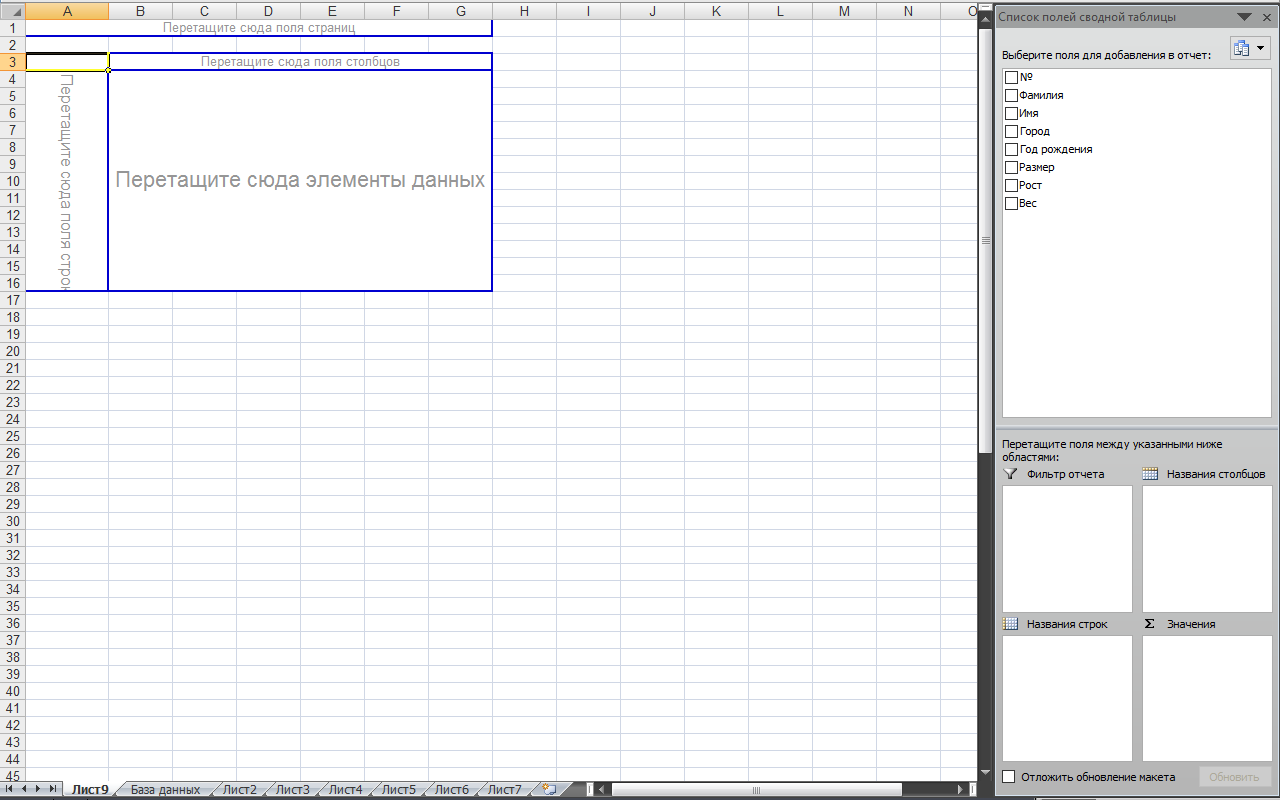 Выделить на Списке полей для добавления в отчет поле Фамилия и зажав левую клавишу мыши перетащить ее в Названия строкВыделить на Списке полей для добавления в отчет поле Фамилия и зажав левую клавишу мыши перетащить ее в ЗначенияВыделить на Списке полей для добавления в отчет поле Город и зажав левую клавишу мыши перетащить ее в Фильтр отчетаВ ячейке В1 кликнуть по значку выпадающего списка и применить Выбрать несколько элементов – Кашира, Ожерелье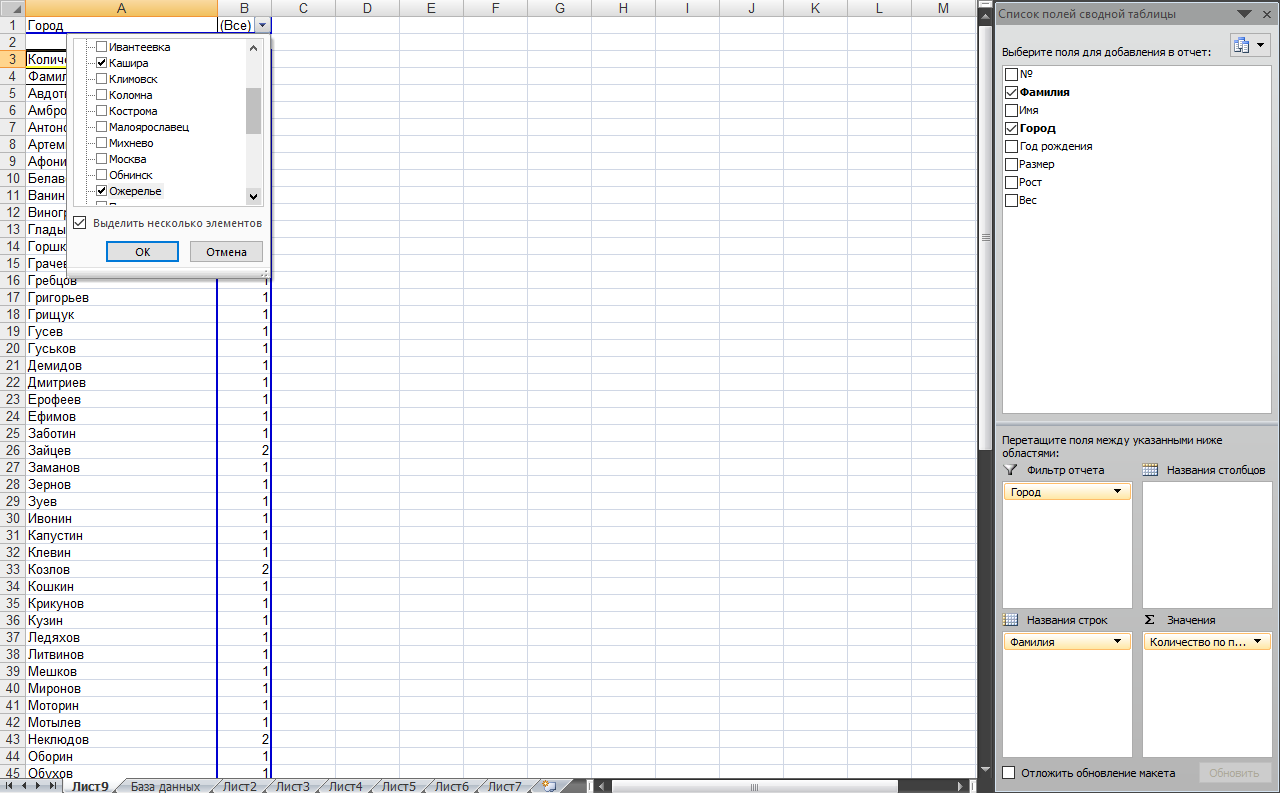 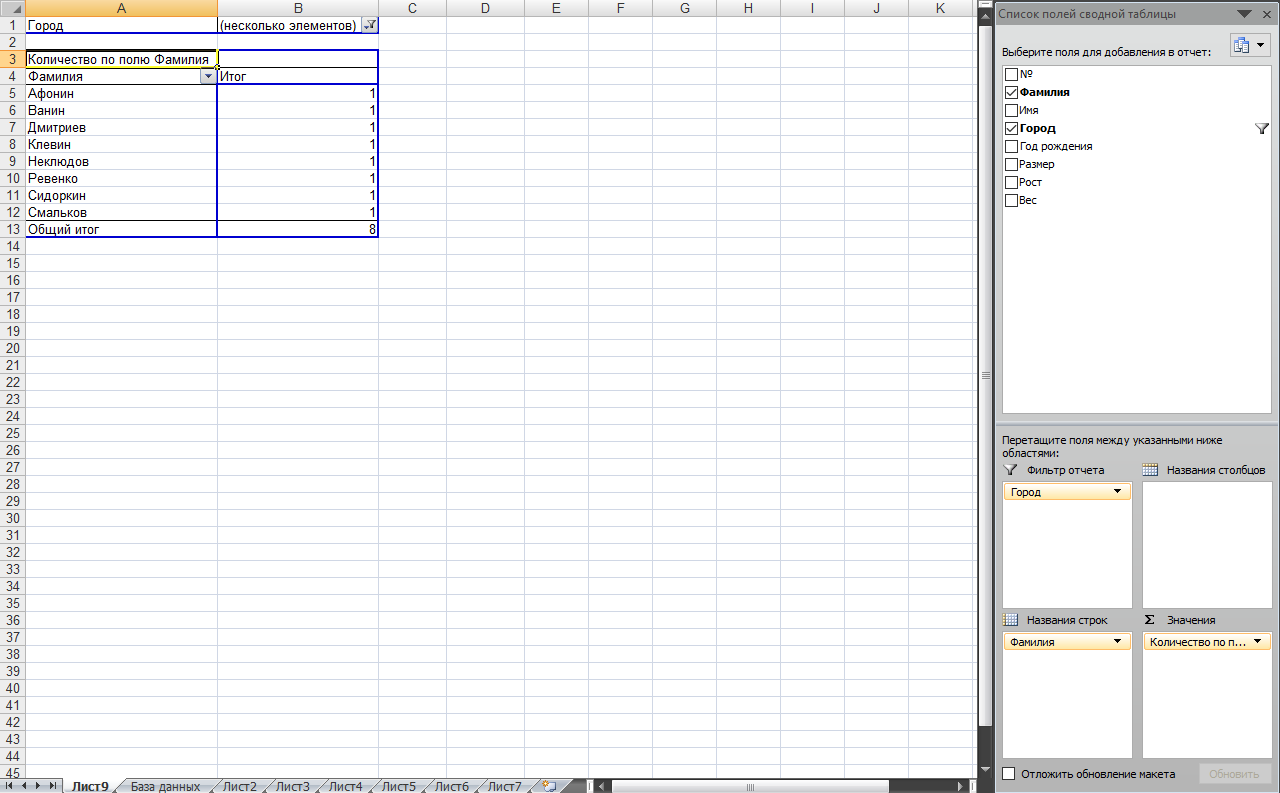 Кликнуть поле Город в Фильтре отчета, зажать левую клавишу мыши и перетащить поле Город на Названия столбцовПереименовать лист со сводной таблицей в Кашира-ОжерельеНа вкладке Конструктор выбрать и применить Стиль сводной таблицы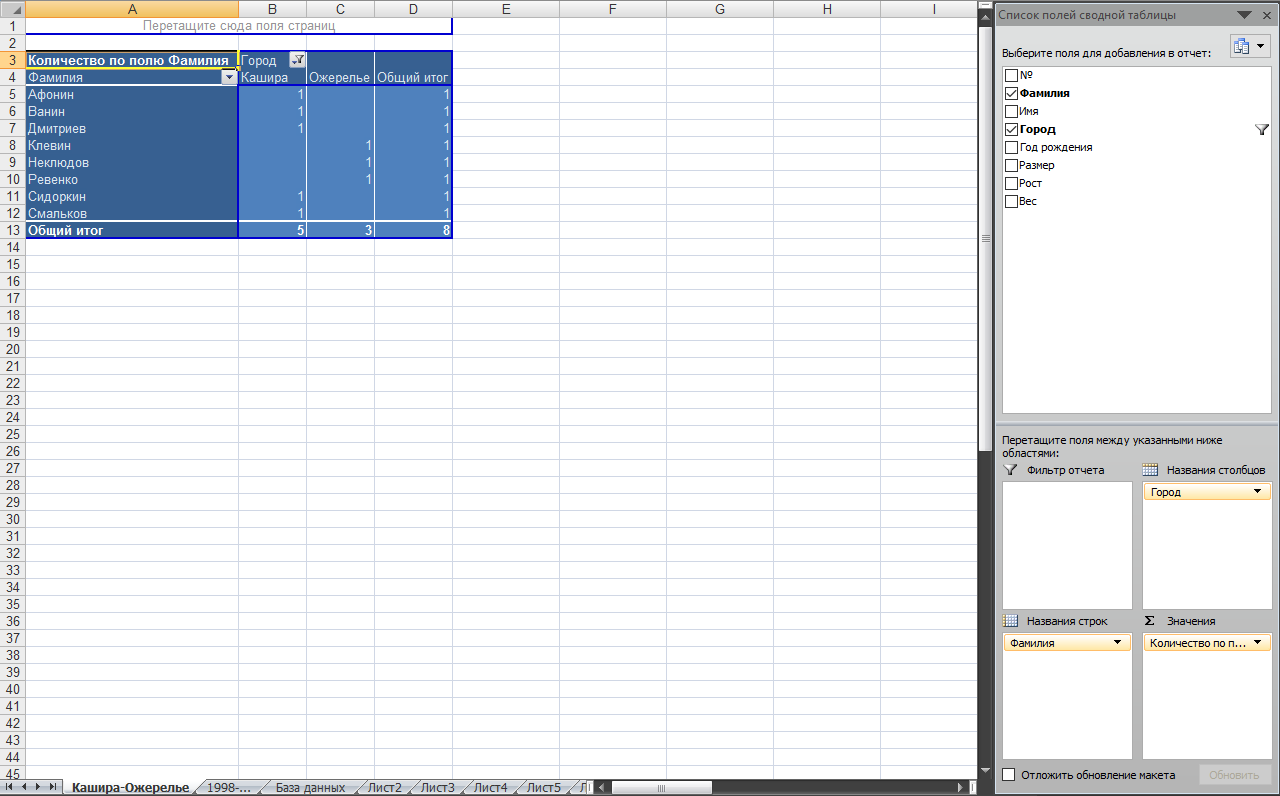 Повторить пункты 2-4 Выделить на Списке полей для добавления в отчет поле Год рождения и зажав левую клавишу мыши перетащить ее в Фильтр отчетаВ ячейке В1 кликнуть по значку выпадающего списка и применить Выбрать несколько элементов – 1998, 1999, 2000, 2001Кликнуть поле Город в Фильтре отчета, зажать левую клавишу мыши и перетащить поле Город на Названия столбцовПереименовать лист со сводной таблицей в 1998-…На вкладке Конструктор выбрать и применить Стиль сводной таблицы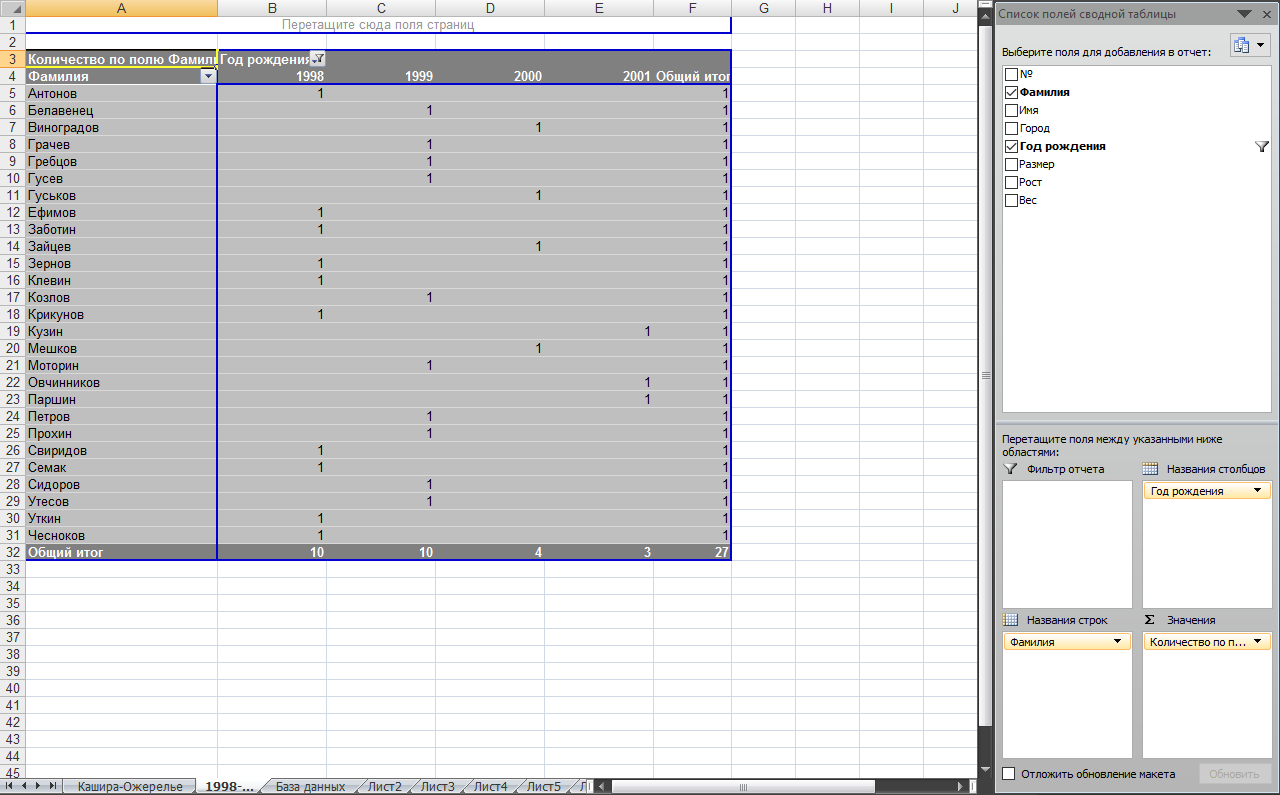 Повторить пункты 2-4 Выделить на Списке полей для добавления в отчет поле Рост и зажав левую клавишу мыши перетащить ее в Фильтр отчетаВ ячейке В1 кликнуть по значку выпадающего списка и применить Выбрать несколько элементов – 150, 151, 152, 153, 154, 155, 156, 157, 158, 159, 160Выделить на Списке полей для добавления в отчет поле Вес и зажав левую клавишу мыши перетащить ее в Фильтр отчетаВ ячейке В2 кликнуть по значку выпадающего списка и применить Выбрать несколько элементов – 50, 51, 52, 53, 54, 55, 56, 57, 58, 59Кликнуть поле Рост в Фильтре отчета, зажать левую клавишу мыши и перетащить поле Рост на Названия столбцовКликнуть поле Вес в Фильтре отчета, зажать левую клавишу мыши и перетащить поле Вес на Названия столбцовВ Названиях столбцов кликнуть по значку выпадающего списка на поле Рост  и применить Параметры поля... – Итоги: нетПереименовать лист со сводной таблицей в Рост+ВесНа вкладке Конструктор выбрать и применить Стиль сводной таблицы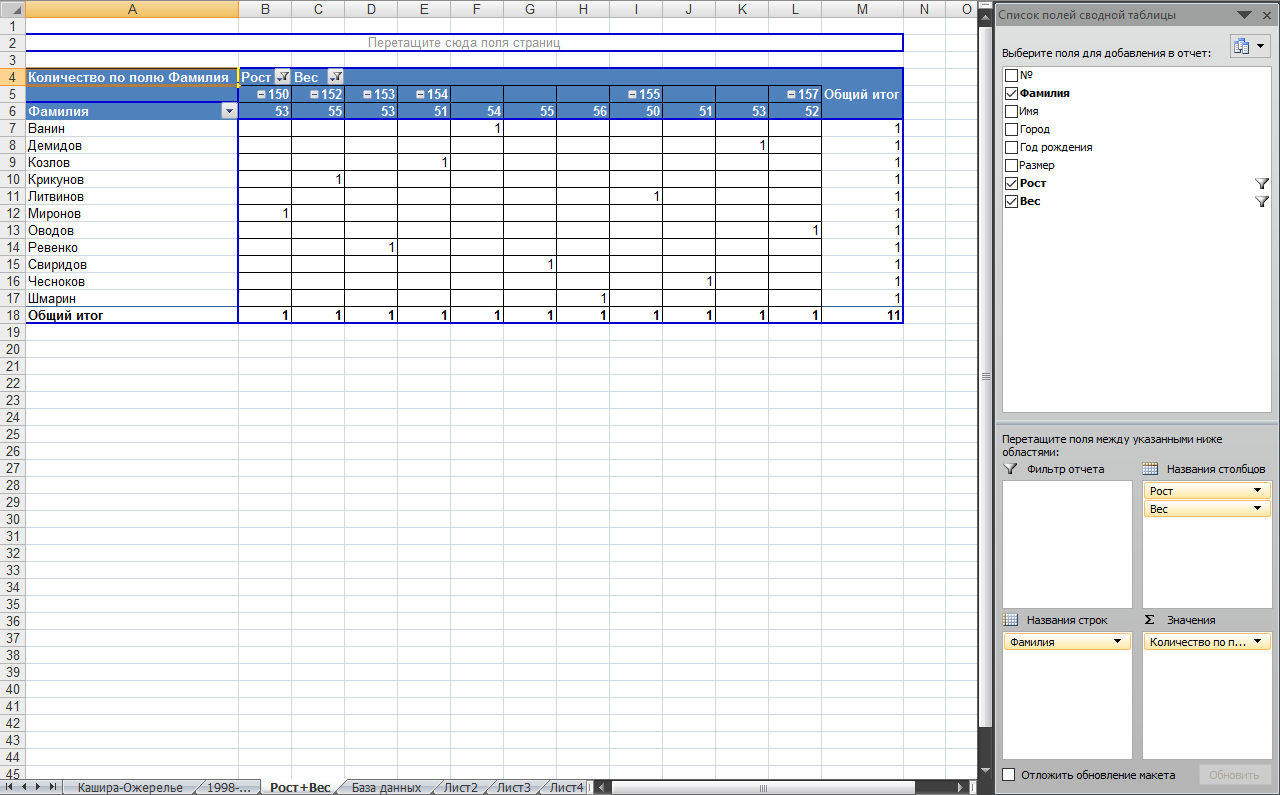 Задание 1 Выполните и оформите сводную таблицу, применив фильтры:Город: МоскваГод рождения: 1995, 1996, 1997, 1998, 1999, 2000Поле Город  в Названия столбцов перемещать не нужно!!!Лист со сводной таблицей переименовать в Задание 1Задание 2 Выполните и оформите сводную таблицу, применив фильтры:Имя: Денис, Евгений, РоманГород: ВсеНе забудьте применить Параметры поля... – Итоги: нет для поля Имя!!!Лист со сводной таблицей переименовать в Задание 2Присылать задания:Подгруппа Орешкина С.Ю. -  в группу в контакте в сообщения сообщества: https://vk.com/club200351710Название файла, пример: Семенычева Ксения, ОЖЭС-311Срок исполнения задания: 21.11.2020.